כלליהודעה זו מפרטת את ההנחיות לרכישה, אספקה, התקנה ותחזוקת מתקני שתייה, במסגרת מכרז מרכזי מספר 20-2017 (להלן: "המכרז"), עבור כלל משרדי הממשלה, יחידות הסמך והגופים הנלווים הנכללים ברשימת הגופים המצורפים למכרז, בכל רחבי הארץ (להלן: "המשרד'' ו/או ''המזמין").הספק הזוכה יספק את פריטי הטובין הנחלקים לשני סלים (להלן: "פריטי הטובין") כמפורט בסעיף ‏2.1.תקופת ההתקשרות מכוח המכרז הינה מיום 1 למאי 2019 ועד ליום 30 באפריל 2022.הספק הזוכה במכרז הינו חברת "א.א מעיינות בע"מ" (להלן: "הספק"), מספר ההסכם במרכב"ה: 440000053. המשרדים יהיו מחויבים לרכוש את השירותים מהספק בלבד, בכפוף לאמור בתקנה 14ב לתקנות חובת המכרזים, תשנ"ג-1993.הספק יעניק לכל פריט שסופק על ידו אחריות, כמפורט בסעיף ‏5.2 להלן.מטרת ההודעהלהנחות את משרדי הממשלה, את יחידות הסמך ואת הגופים הנלווים בכל הקשור לרכישה, אספקה, התקנה ותחזוקת מתקני שתייה.הסלים במכרזפריטי הטובין והשירותים נחלקים לשני סלים בשתי קטגוריות כמפורט להלן:סל 1 - מתקני שתייה הכוללים סנןקטגוריית מתקני שתייה: מתקני שתייה כוללים סנן - מתקן מים שולחני.מתקני שתייה כוללים סנן - מתקן מים רצפתי.קטגוריית תחזוקה:שנת תחזוקה לכל מכשיר (להלן "חבילת שירות" שנתית למתקן עם סנן).סל 2 - מתקני שתייה ללא סנןקטגוריית מתקני שתייה:מתקני שתייה ללא סנן - מתקן מים שולחני.מתקני שתייה ללא סנן - מתקן מים רצפתי.קטגוריית תחזוקה:שנת תחזוקה לכל מכשיר (להלן "חבילת שירות" שנתית למתקן ללא סנן).מתקני השתייה ניתנים להזמנה במספר צבעים כפי שמפורט בקטלוג המוצרים של הספק 
בנספח ג – קטלוג המוצרים של הספק.אופן ההתקשרות עם המשרדהזמנת הטובין תעשה על ידי כל משרד בהתאם לצרכיו ולתקציבו. ייתכן שיהיה לכל משרד גורם מזמין אחד או יותר, הכול על פי הנחיות המורשים במשרד.הספק מתחייב לספק את הפריטים המוזמנים לכל אתרי המשרד על פי הנחיותיו ובתיאום עם הגורם המזמין. הטובין שיסופק על ידי הספק יידרש לעמוד באופן מלא בדרישות הטכניות המפורטות בנספח א – מפרט טכני.המזמין זכאי לבקש מספר נקודות פיזור/הפצה באותו אתר, במסגרת אותה הזמנה, ללא כל תוספת עלות.הזמנת, אספקת והתקנת הטוביןאופן בחירת הפריטים וביצוע ההזמנה במערכת מרכב"הלכל אחד מהפריטים קיים מק"ט מרכב"ה גנרי ומק"ט ספק חד-חד ערכי. לכל מק"ט שכזה מלווה שם הפריט, הכולל פירוט מתקן השתייה והצבע שניתן להזמין אותו מהספק ו/או תיאור השירות – בצמוד למחיר הפריט כמפורט בנספח ב – תיאור פרטי מתקני שתייה. קודם לביצוע הזמנה, ובכדי להימנע מטעויות שעשויות לגרום לחיוב יתר או להגעת פריט שלא הוזמן, המזמינים מתבקשים לעיין בתיאור המפורט של כל פריט בנספח ג – קטלוג המוצרים של הספק.הזמנת הפריט במרכב"ה תעשה לפי שם הפריט. הזמנת פריטי המכרז תעשה על גבי טופס הזמנה מאושר כדין על ידי המשרד. בכל הזמנה יירשם יעד מקום אספקת פריטי המכרז, סיווג האתר וכן כתובת וטלפון לבירורים. כמו כן, המשרד יציין בהזמנה מספר טלפון סלולרי אליו ישלח הספק הודעה קצרה בדבר מועד האספקה כמפורט בסעיף ‏5.1.2 להלן.ההזמנה תישלח לזוכה באמצעות פורטל הספקים הממשלתי או פורטל ייעודי אחר אשר אושר על ידי החשב הכללי כמפורט בהוראת תכ"ם, "פורטל ספקים", מס' 7.7.1.1 (להלן: "פורטל ספקים"). מזמין אשר הוחרג משימוש בפורטל הספקים ישלח את ההזמנה בדואר אלקטרוני למוקד השירות שיעמיד הספק לרשות המזמינים. פרטי מוקד השירות מפורטים בסעיף ‏5.1. לכל שאלה בנושא מק"טים במערכת מרכב"ה יש לפנות באמצעות מערכת ניהול קשרי הלקוחות של מינהל הרכש.אספקת המוצריםמקום אספקהמתקני השתייה יסופקו ישירות למשרדי המזמינים, הפרוסים בכל רחבי הארץ (ברמת החדר), כולל יהודה ושומרון ורמת הגולן. ההובלה, ההצבה, הפריקה וההתקנה של המתקן יהיו על חשבון הספק ובאחריותם הבלעדית, למעט האמור בסעיף ‏7.2 להלן. זמני אספקההספק מחויב לספק ולהתקין את מתקני השתייה במשרד המזמין לא יאוחר מ - 7 ימי עבודה ממועד שליחת ההזמנה. במקרה שבו נדרשת בחינת האתר על ידי הספק הזוכה, הוא מחויב בביצוע הבדיקה במהלך תקופת הזמן המוקצבת לאספקת ההזמנה. תיאום אספקה (תנאי שירות לאספקה)הספק יתאם מראש עם המשרד את זמן אספקת ההזמנה, ולפחות 24 שעות טרם מועד האספקה המתוכנן. לצורך תיאום האספקה, הספק יפעיל מערכת לשליחת הודעות קצרות (מסרונים) לטלפון הסלולרי של איש הקשר אצל המזמין. הודעת הטקסט תישלח לאיש הקשר, עד 24 שעות טרם מועד המשלוח ובה יפורטו מספר ההזמנה, המשרד המזמין, איש הקשר אצל המזמין, חלון האספקה המתוכנן וטלפון ליצירת קשר לשינויים ככל שהמזמין מעוניין לבצע. חלון האספקה המתוכנן יהיה עד 4 שעות ובמהלך שעות העבודה המקובלות.פגמים/ליקויים/איחורים באספקת טובין הספק התחייב לספק את כל פריטי הטובין המוזמנים כשהם תקינים, חדשים לגמרי, ללא כל פגמים, באריזתם המקורית ומצוידים בכל האביזרים בהתאם לדרישות המפרט הטכני המפורט בנספח א – מפרט טכני. היה ולא סיפק הספק את ההזמנה או סיפק את ההזמנה בכמויות חסרות או ללא פריטים מסוימים, יודיע המשרד לזוכה ולעורך המכרז בדבר הליקוי, והספק ידאג לאספקת/השלמת/החלפת ההזמנה תוך שני ימי עבודה, מהמועד שבו נמסרה הודעת המשרד.אספקת פריטים שאינם תואמים את דרישות המכרז או פריטים פגומים או תקולים או שאינם חדשים, תחשב כפריטים שלא סופקו כלל. בנוסף באפשרות המשרדים להחזיר פריטים אשר פג תוקפם בתוך 6 חודשים ממועד אספקתם.במקרה של השבתת עבודה עקב אי אספקת/השלמת הזמנה, רשאי המשרד, באישור מראש של עורך המכרז, לרכוש פריטים אלו שלא באמצעות מכרז זה ובהתאם לחוק חובת המכרזים ותקנותיו, בטרם עברו שני ימי העבודה הנוספים, לצורך אספקת/השלמת הזמנה.לא ניתן לספק פריט חליפי, שלא אושר על ידי עורך המכרז.אין המזמין חייב לבדוק את הציוד, ועל אף האמור בכל דין הוא לא יהיה מנוע מלטעון כי הציוד אינו מתאים לדרישות המכרז וההסכם גם כעבור זמן ממועד אספקתו.למרות האמור לעיל, במקרה שבו הספק לא השלים את התחייבויותיו בהתאם למכרז זה, רשאי המשרד באישור חשב המשרד, להטיל על הספק את סכום הפיצוי המוסכם כמפורט במנגנון הקנסות בסעיף ‏10.2, כולו או חלקו.תעודת משלוחבעת אספקת הטובין ישלח הספק לגורם המוסמך במשרד המזמין, תעודת משלוח אשר תכלול את הפרטים הבאים:שם המזמין, היחידה המקבלת וכתובתו.תאריך הוצאת ההזמנה.תאריך קבלת הפריטים.מק"ט הפריטים שסופקו.שמות הפריטים.כמות הפריטים.מחיר לפני מס ערך מוסף.תעודת המשלוח תהיה חתומה על ידי מקבל הפריטים שהוסמך על ידי המזמין. העתק מאושר של תעודת המשלוח יצורף לחשבונית.התקנההתקנת המכשיר תבוצע על ידי הספק לרבות:חיבור לצנרת המים והחשמל הקיימים.פירוק ופינוי מתקנים קיימים (מתקן אחד באתר המזמין על כל מתקן נרכש). או לחילופין, העתקת המכשיר בתוך אתר המזמין. פעולות אלו יתבצעו רק לאחר שהספק קיבל לכך אישור בכתב מאת המזמין.במועד ההתקנה, במידת הצורך ולפי דרישת המשרד, הספק יבצע הדרכה לגורם הרלוונטי במשרד בדבר אופן השימוש במכשיר.ההתקנה תתבצע על בסיס התשתית באתר המזמין, ועל הספק לוודא קיום התשתיות הנדרשות במיקום ההתקנה (או בסמוך) לפי הצורך (חשמל, מים, ביוב).סימון הפריטיםבעת אספקת המתקן על הספק לסמנו באמצעות מספר סידורי אשר על פיו יתעד וידווח הספק למזמין אודות אחזקת המתקן, לרבות סוג הטיפול שבוצע ויומן תקלות. המספר הסידורי יודבק על גבי המכשיר במקום בולט ובאופן אשר יבטיח כי המדבקה לא תתקלף, תיקרע או תדהה.עדכון והוספת דגמים למתקני השתייה במכרזלעורך המכרז שמורה הזכות להוסיף מעת לעת ובהתאם לדרישות המזמינים, פריטי מתקני שתייה נוספים שאינם כלולים באחת מהקטגוריות במכרז (להלן: "הפריט החדש") ובהתאם למנגנון המפורט במכרז. היה ומזמין יבקש להוסיף פריט חדש, ובלבד שמדובר בפריט בנושא התקשרות זו, אזי בקשתו תעלה לבחינת עורך המכרז.זוכה לא יוכל לספק למשרד פריט כלשהו שלא הופיע ברשימת מתקני השתייה הקיימים במכרז, ללא אישור עורך המכרז בכתב.אבטחת מידעלפני ביצוע העבודה יעביר הספק לנציג המזמין את כל הפרטים האישיים של עובדיו אשר יטפלו בפרויקט באופן קבוע וזאת לצורך הכנת אישורי כניסה לאתר. חובת קבלת רישיונות כניסה תחול גם על עובדים אקראיים של החברה (נהגים, סבלים וכדומה) וכן על עובדים אשר יועסקו על ידם במתן טיפול ושירות בתקופת האחריות והשירות.  במידת הצורך יופנו עובדי הספק לממונה הביטחון של המזמין לתחקיר ביטחוני.המזמין רשאי לפסול כל אחד מנותני השירותים עקב סיבות ביטחוניות ללא צורך בנימוק או הסבר כלשהו והחלטתו תהיה סופית ומכרעת. הספק יתחייב לעמוד בלוח הזמנים לביצוע חלקו בפרויקט, ללא תלות באישור ביטחוני לעובדים מסוימים, או בהרחקת עובדים, לפני או במהלך העבודה.שירות ואחריותמוקד שירותהספק יפעיל מוקד שירות שיפעל בימים א' - ה' בין השעות 8:00 ל - 17:00. מוקד זה יקבל וירכז את קריאות השירות המגיעות מהמשרדים וייתן מענה כולל לפניות, בהתייחס לאישור קבלת הזמנות, זמני אספקה, דיווח על פגמים, תקלות, חוסרים וכיוצא בזה. על מוקד השירות לאשר למשרד את קבלת הפנייה במענה דואר אלקטרוני חוזר ובמידת הנדרש, להשיב במענה טלפוני לשם תיאום אספקה/תיקון או מענה על שאלות המזמין:פנייה שהתקבלה עד השעה 11:00, תקבל מענה בדואר אלקטרוני וטלפוני (במידת הצורך) באותו יום עבודה עד השעה 16:00.פנייה שהתקבלה מאוחר יותר, תקבל מענה עד תום יום העבודה העוקב.מוקד השירות יקבל את הזמנות המשרדים בדואר אלקטרוני ובאמצעות פורטל הספקים. כמו כן, הספק ינהל במסגרת מערך השירות רישומי הזמנות וסטטוס ההזמנה לרבות מעקב ממוחשב אחר הזמנות חסרות, החזרות, מוצרים פגומים או כאלה שלא בהתאם לדרישות המכרז. מוקד השירות יכלול מערכת ACD (מערכת רישום שיחות) ומערכת CRM לניהול הפניות. המערכת תערוך רישום של זמן המתנה עד למענה הטלפוני. זמן ההמתנה למענה טלפוני של מוקד השירות לא יעלה, בכל עת, על 90 שניות. לכל פנייה טלפונית יירשמו הפרטים הבאים: מועד הפניה - הכולל תאריך ושעה, סיבת הפניה/פרטי ההזמנה, מספרה הסידורי, פרטי המזמין ופרטי מקבל הפניה. כל פניה טלפונית תאושר בדואר אלקטרוני למזמין, לכל המאוחר, בתוך יום עבודה אחד.לפרטי אנשי קשר מטעם הספק ומוקד השירות ראה סעיף ‏‏11 להלן.אחריותבמסגרת רכישת מתקן השתייה, הספק יעניק למשרד אחריות שתימשך 12 חודשים לפחות ממועד התקנת מתקן השתייה באתר המזמין. האחריות הינה חלק מרכישת המתקן.תכולת השירותים הנדרשת במסגרת תקופת האחריות זהה לזו אליה נדרש הספק במסגרת חבילת השירות כמוסבר בסעיף ‏5.3 להלן. תחזוקה באמצעות חבילת שירותכלליבתום תקופת האחריות כאמור בסעיף ‏5.2 המשרד המזמין רשאי, על פי שיקול דעתו הבלעדי, לרכוש מהספק בעבור כל מתקן שתייה שסיפק, תחזוקה אשר תתבצע באמצעות חבילות שירות בנות 12 חודשים כל אחת. זאת, בתנאי שהזמנת חבילת השירות תבוצע ברציפות החל ממועד סיום תקופת האחריות.
בהתאם לתנאי המכרז ניתן לרכוש עד 5 שנות תחזוקה, מעבר לשנת האחריות המובנית.הספק יעדכן בכתב את איש הקשר מטעם המזמין, לפחות חודש לפני תום מועד תקופת האחריות/תקופת חבילת השירות, על מנת לאפשר למזמין לרכוש חבילות שירות נוספות.במקרה שבו העדכון לא הועבר כאמור בסעיף ‏5.3.1.2 לעיל, יהיה רשאי המזמין לרכוש חבילת שירות מבלי שיידרש לשמור על רציפות.חבילת השירות מורכבת מתחזוקה שוטפת וממתן מענה לקריאות שירות במקרה של תקלה במכשיר.כל עוד מתקן השתייה נמצא בתקופת האחריות או שהמשרד הזמין עבורו חבילת שירות, הספק הוא האחראי הבלעדי והמוחלט על ביצוע טיפולי תחזוקה שוטפים ועל תיקון תקלות המתגלות במכשיר.לצורך כך, הספק נדרש להעמיד טכנאים בעלי הסמכה והכשרה מקצועית לטיפול בציוד. חבילת השירות תינתן בכל אתרי המזמין, בהם הציב הספק מתקני שתייה במסגרת הסכם זה, בפריסה ארצית (כולל יהודה ושומרון ורמת הגולן), ללא כל תוספת תשלום, וללא תלות במיקום היחידה של המזמין או בכמות מתקני השתייה באתר.משרד הבוחר שלא לרכוש מהספק חבילת שירות, כלומר לבצע את תחזוקת המכשיר בעצמו, רשאי לרכוש מהספק חלקי חילוף ושירותי טכנאי בהתאם למחירים האמורים ב"מחירון חלפים ושירות" המצורף בנספח ג - קטלוג המוצרים של הספק.עורך המכרז ממליץ למשרדים לחדש את חבילת השירות ולא לבצע את התחזוקה בעצמם.תחזוקה שוטפתהספק נדרש לבצע במתקן השתייה שסופק על ידו טיפולים שוטפים, לרבות החלפת רכיבים מתכלים במתקן. הטיפולים השוטפים יבוצעו בהתאם לספר המתקן ועל פי הוראות היצרן.הטיפולים כוללים, בין היתר את הפעולות הבאות, והכל כאמור בספר המכשיר;החלפת סנן פחם פעיל - פעם בחצי שנה או בעת הגעת המכשיר לתפוקת הליטרים שהוגדרה על ידי היצרן כמקסימאלית לאפקטיביות הסנן.החלפת מנורת UV (במידה שקיימת במכשיר) - פעם בשנה.ניקוי אבנית מיציאת המים החמים, ניקוי בית סנן, ניקוי חיצוני למכשיר, וחיטוי פיית מזיגה - אחת לשנה.בדיקה יסודית של המכשיר ותיקון/החלפה של כל החלקים הנדרשים לתפעול תקין של המכשיר.סקירה כללית של המכשיר לצורך איתור סתימות, נזילות, בלאי או חלודה וביצוע טיפול מונע, לרבות החלפת חלקים קיימים.נורה שהתקלקלה בטרם חלפה שנה ממועד ההתקנה, תוחלף ללא עלות נוספת. לאחר ביצוע טיפול, יתעד הספק במדבקת השירות המצורפת למכשיר את התאריכים המדויקים של החלפות המתכלים (יום, חודש, שנה), את שם הטכנאי או מספרו המזהה, וכן את מועד הטיפול הבא. על הספק לנהל מעקב עבור כל מכשיר לגבי מועדי הטיפולים הנדרשים עבורו וחלקי החילוף שיש להכין לצורך ביצועם.הרשות להתקין, להעביר, להזיז, להחליף חומרים פגי תוקף/תקולים, לתקן וכל פעולה אחרת, לרבות שימוש בחומרים כימיים לניקוי הסננים נתונה, אך ורק לספק או מי מטעמו, אלא אם נציג המזמין יורה בכתב אחרת.הספק יתאם את הגעתו לאתר המזמין מול איש הקשר אצל המזמין, לפחות 7 ימי עבודה טרם הגעתו לאתר המזמין. הודעת הטקסט תישלח לאיש הקשר, עד 24 שעות טרם מועד הגעת הטכנאי לביצוע עבודות האחזקה ותפרט את מספרי הקטלוג של המתקנים בהם צפויים להתבצע הטיפולים, פרטי הטכנאי (לשם הסדרת הכניסה למתחם) וטלפון ליצירת קשר לשינויים ככל שהמזמין מעוניין לבצע.הספק נדרש לבצע באותו היום טיפולי אחזקה לכלל מתקני השתייה הנמצאים באתר המזמין. במידה שכמות מתקני השתייה או מועדי הטיפולים הקבועים מראש למתקני השתייה אינם מאפשרים זאת, ישתדל הספק לאחד את מועדי הטיפולים של מתקני השתייה ככל האפשר.במשרדים שבהם קיימים אחד או יותר מהתנאים הבאים: תנאי אקלים ייחודיים, איכות מי ברז ירודה, היקף משתמשים גדול למכשיר, או שקיימות תלונות עובדים לגבי המים שמספק/ים המתקן/נים (טעם וריח), יהיו המשרדים רשאים לפנות לספק בבקשה לערוך בדיקה לאיכות המים המופקים מהמכשיר. במקרה של פנייה שכזאת מחויב הספק בשליחת נציג החברה בתוך 3 ימי עבודה מקבלת הקריאה, לביצוע בדיקת איכות המים, לרבות בדיקה של מעבדה מוכרת על ידי משרד הבריאות לבדיקות מי שתיה. הספק מתחייב לפעול בהתאם לתוצאות הבדיקה ובהתאם להמלצות לגבי תדירות החלפת המסננים הנדרשת/תיקון המתקן/החלפת המתקן בחדש או כל הנדרש לתפקוד תקין של המתקן. כל הבדיקות יבוצעו על ידי ועל חשבון הספק הזוכה. תוצאות הבדיקה יועברו לאיש הקשר במשרד המזמין בתוך 10 מי עבודה. קריאות שירותככל שבמהלך תקופת ההתקשרות תתגלה תקלה בתפקוד המכשיר, בין אם תקלה משביתה ובין אם תקלת בטיב התוצר המתקבל, ידאג הספק לתיקון המכשיר. לשם כך, יפנה נציג המזמין למוקד השירות כמפורט בסעיף ‏5.1 לעיל. בעת הפנייה יתבקש הנציג לציין את המספר הסידורי שניתן למכשיר כאמור בסעיף ‏4.6.1 לעיל.הספק נדרש להשיב את המכשיר התקול לפעילות מלאה. במידת הצורך ידאג הספק לחלקי חילוף על חשבונו.זמן תגובה לטיפול בתקלותהזוכה מחויב לתקן כל תקלה במתקן עד סוף יום העבודה העוקב למועד פניית המזמין/המשרד, וזאת אם הקריאה הגיעה עד השעה 11:00 בבוקר. אם הקריאה הגיעה לאחר שעה זו, תטופל הקריאה ביום העבודה העוקב עד לשעה 11:00 בבוקר. אם התיקון יארך יותר מ - 24 שעות מרגע קבלת הקריאה במערך התמיכה, יעמיד הספק מתקן חלופי הדומה במפרטו הטכני למתקן המקורי.היה ובמשך שנה, מכשיר מושבת בשל תקלה יותר מ - 5 פעמים, הספק, במידה שהורה על כך המזמין, יציב במקומו מתקן שתייה חלופי הדומה במפרטו הטכני למתקן המקורי. רמת המתקן החלופי תהיה שווה או עולה על רמת המתקן המוחלף/הפגום.למזמין שמורה הזכות, לפנות לספק לצורך העתקת מתקן. כאשר מיקום המתקן החדש יהיה באותו אתר של המזמין, לא יחויב המזמין בתשלום נוסף. כאשר מיקום המתקן החדש אינו באותו אתר של המזמין, העתקת המתקן תתבצע תמורת סכום של 200 ₪ (כולל מע"מ) למתקן.ההעתקה תתבצע בתוך 10 ימי עבודה מיום שליחת בקשת המזמין. פירוק המתקן וניתוקו באתר המזמין, והצבתו והתקנתו באתר החדש תתבצע על ידי הספק במסגרת שירות זה.ניהול איכותעמידה בתקניםמתקני השתייה המוצעים על ידי הספק נדרשים לעמוד בדרישות התקנים הבאים:קטגוריית פריטים מספר 1 - מתקני שתייה כוללים סנןקטגוריית פריטים מספר 2 - מתקני שתייה לא כוללים סנןגורם מקצועי ומפקחעורך המכרז או המזמין רשאים להפעיל גורם מקצועי או יועץ מטעמם, אשר ישמש גורם מבקר של התהליך, יבצע בדיקות מדגמיות של הפריטים שסופקו, ייתן מענה לשאלות מקצועיות של המזמינים והזוכים, וישמש כבורר מקצועי במקרה של מחלוקת מקצועית.מחיריםמחירי הפריטים מפורטים בנספח ב – תיאור פרטי מתקני שתייה. המחירים הינם קבועים וכוללים הוצאות מכל מין וסוג שהוא, לרבות הוצאות ההובלה, ההצבה, הפריקה וההתקנה באתר המשרד המזמין עד לרמת החדר הבודד, בהתאם להנחיות המשרד המזמין, בכל רחבי הארץ, כולל יהודה ושומרון ורמת הגולן, למעט האמור בסעיף ‏7.2 להלן. כמו כן, המחירים אינם כוללים מס ערך מוסף. מס ערך מוסף בשיעור החוקי המתחייב מהמחירים הנזכרים לעיל יתווסף לתמורה, וישולם בצירוף לכל חשבונית/תשלום, שישלם המשרד המזמין לזוכה.עבור אספקת ציוד לאזור יהודה ושומרון (ולאזור זה בלבד) ישולמו לזוכה עלויות אבטחת הרכב והציוד שידרשו לצורך ההובלה, כנגד הגשת קבלה מקורית של חברת האבטחה שתלווה את הזוכה או מי מטעמו, ועל פי התעריף המקובל על ידי החשב הכללי במשרד האוצר. לפני כל הובלה לאזור יהודה ושומרון חייב יהיה הספק לקבל אישור בכתב מהמזמין להובלה זאת; לחילופין יוכל המזמין לדאוג בעצמו לאבטחת ההובלה באזור זה, ללא שיידרש לתשלום נוסף לספק עבור ההובלה, או למשוך את הציוד ממתקני הספק בתיאום מוקדם.מנגנון ההצמדה וביצוע התשלוםבכפוף לשיקול דעתו של המשרד המזמין, הספק יידרש להגיש דיווחים וחשבונות הנדרשים לצורך תשלום עבור עבודתו, במסגרת פורטל ספקים ו/או במסגרת פורטל הספקים הייעודי של המזמין, בשים לב להוראות התכ"ם ולהנחיות החשב הכללי הרלוונטיות.המשרד המזמין יבדוק ויאשר את החשבון.הצמדהעבור משרדים ויחידות סמך אשר עובדים במרכב"ה, יופעל באופן אוטומטי מנגנון ההצמדה על המחירים המפורטים. ההצמדה תבוצע בהתאם לכללי ההצמדה שנקבעו בהסכם ובכפוף להנחיות הוראת התכ"ם, "כללי הצמדה", מס' 7.5.2.1.מועדי תשלום החשבוניות יבוצעו בהתאם להוראת התכ"ם, "מועדי תשלום", מס' 1.4.0.3.דיווחים שוטפיםהגשת דוחות חודשיים/רבעוניים/שנתייםעל הספק להמציא למשרד, מידי רבעון, דוח ביצוע חודשי המפרט את ההתקנות, הטיפולים וקריאות השירות שטופלו באותו החודש בקובץ דיגיטאלי (בפורמט xls/xlsx או אחר ככל שיתבקש על ידי עורך המכרז). הדוחות יוגשו על ידי הספק עד ה - 15 לחודש העוקב.הספק מתחייב לשמור במערכות המידע שלו את כל הפרטים אודות המתקנים שסופקו על ידו לרבות הייצור, האספקה, היסטוריית טיפולים ותקלות, החשבונית והתשלום, וזאת בחיתוך משרדי, תקופתי, והכל כפי שיידרש על ידי עורך המכרז, בתדירות ובחתכים שידרשו על ידו. פיצוים מוסכמיםאמנת שירות ופיצויים מוסכמים -  Service Level Agreement - SLAאמנת השירות היא כלי בידי המשרד, להגדרת מדיניות וסדרי עדיפויות לאספקה, תחזוקה שוטפת ולביצוע פיקוח על הזוכה בקיום הגדרות אלה.תקלות אשר נגרמות כתוצאה מגורם חיצוני אשר מחוץ לשליטתו של הספק לא יחשבו כאי עמידה ביעדי ה - SLA, בכפוף להמצאת האישור המתאים. פיצויים מוסכמים – במקרה שהספק לא יעמוד בדרישות איכות השרות וברמות השירות המוגדרות להלן, רשאי המזמין לדרוש תשלום פיצויים מוסמכים. מימוש פיצויים מוסכמים יבוצע על ידי קיזוז מהסכומים המגיעים לספק וייעשה בדרך של קיזוז מהחשבון החודשי לאחר חתימה ואישור של גורם מוסמך מטעם המזמין או על ידי עורך המכרז מהערבות הבנקאית או בכל דרך אחרת.במניין זמני התגובה לא יילקחו בחשבון עיכובים אשר נגרמו על ידי המזמין או מי מטעמו, המתנה לליווי בטחוני בשירות באזורי יהודה ושומרון, ומצבי חירום באם הוכרזו כחוק.טבלת איכות השירותבטבלה מוגדרים רמת השירות הנדרשת ומנגנון קנסות על אי עמידה ביעדי רמת השירות:פרטי הספק הזוכהאנשי קשר במינהל הרכש הממשלתימנהלת ההתקשרות מטעם מינהל הרכש הממשלתי בהודעה זו היא גב' הדר שטיינמץ, אליה ניתן לפנות באמצעות מערכת ניהול קשרי הלקוחות של מינהל הרכש.המזמין יודיע לאיש הקשר, בדואר אלקטרוני על כל סטייה, דחיית הזמנה, עיכוב באספקת הטובין, או אספקת טובין באיכות לא מתאימה, גם במקרה שבו הנושא טופל ישירות על ידי המשרד המזמין, וזאת לצורך מעקב.נספחיםנספח א – מפרט טכני.נספח ב – תיאור פרטי מתקני שתייה. נספח ג – קטלוג המוצרים של הספק.נספח ד – טבלת הארכות תוקף.נספח ה – טבלת שינויים שבוצעו בהודעה.נספח אמפרט טכני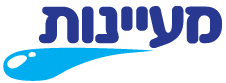 מפרט טכני למכשירים  203TN5 , 203LN5 – מתאים לשני הסלים למעט סעיף מערכות הסינוןטמפרטורת מים חמים 92 מעלות.לחצן extra hot לטמפרטורה של 98 מעלות.הספק של מים חמים 50 כוסות לשעה.טמפרטורת מים קרים 4 מעלות.הספק של מים קרים 50 כוסות לשעה.טמפרטורת של מים חמים וקרים הניתנים לכוונון על ידי המשתמש.מכלי מים חמים וקרים עשויים מנירוסטה אל חלד 304.למכשיר יש בידוד cfc free.מדחס עם גז ידידותי לסביבה cfc free.גוף חימום חיצוני למערכת החימום ללא מגע מים.הספק גוף חימום 675w.מערכת פיקוד ושליטה דיגיטלית ולחצנים למזיגת מים קרים וחמים.ברז כדורי להזנה וניתוק המכשיר מרשת המים (ניתן לסגירה על ידי המשתמש).כפתור נעילה למים החמים.אופציות כיבוי מערכת החימום.למכשירים צד דיגיטלי המראה את מצב פעולות המכשיר לרבות הדלקה וכיבוי מים קרים וחמים, לחיצה על כפתור EXTRA HOT .חיבור חשמל חד פאזי 230v ac.צריכה מקסימאלית 750w.קיים כפתור המנטרל את מערכת החימום.ניתן לנתק את מערכת החימום על ידי טכנאי טרם התקנת המכשיר.מערכת סינון (סל 1)סנן PFP3210WTMN1.עומד בתקן 1505 חלק 1.סינון 2.5 מיקרון.החלפה כל 6 חודשים.רצ"ב אישור מכון תקנים.תצוגהבמכשירים קיים מגש להנחת כוסות.מגש כוסות נשלף לצורך מילוי בקבוקים/קנקנים/סירים.חומר המעטפת החיצונית מתכת+פלסטיק.ניתן לחבר מתקן כוסות לגוף המכשיר.למכשירים טיימר הניתן לתכנות.נגישותמתקן השתייה עונה לדרישות הנגישות בתקן 1918 חלק 1 וחלק 3.1.גישה נוחה למילוי כוסות ולמילוי בקבוקים וקנקנים בגובה 23 ס"מ לפחות.מתקן לכוסות-שרוול כוסות המתחבר למתקן המים המכיל לפחות 50 כוסות פלסטיק 180 CC, עם אפשרות נוחה לשליפת כוס בודדת. מתקן הכוסות יצורף למתקן המים ללא עלות נוספת על פי בקשת המשרד המזמין.צבע: לבן/כסוף או כל צבע אחר הקיים בקטלוג הספק, לבחירת הספק המזמין.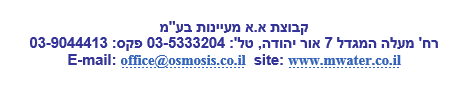 נספח ב תיאור פרטי מתקני שתייהסל 1 – מתקני שתייה הכוללים סנן* ניתן להזמין מתקן מים שולחני כולל סנן בצבע אדום – על פי מלאי זמין.סל 2 – מתקני שתייה ללא סנן* ניתן להזמין מתקן מים שולחני ללא סנן בצבע אדום – על פי מלאי זמין. נספח גקטלוג המוצרים של הספקלהלן קטלוג המוצרים של הספק:קטלוג סל 1 - מתקני שתייה הכוללים סנן
קטלוג סל 2 - מתקני שתייה ללא סנןמחירון חלפים ושירותנספח דטבלת הארכות תוקףנספח הטבלת שינויים שבוצעו בהודעה#סוג תקןפירוט1ת"י 900 חלק 2.15+ ת"י 1505 חלק 1+ ת"י 5452ת"י 900 חלק 2.15 - בטיחות מכשירי חשמל ביתיים ומשכירים דומים: דרישות מיוחדות למכשירי חימום נוזלים ביחס למכשיר.ת"י 1505 חלק 1 - מערכות לטיפול במי שתייה לשימוש ביתי- סימון וטיהור, למעט מערכת אוסמוזה הפוכה ביחס למערכת סינון וטיהור מי השתייה.ת"י 5452 - עבור המתקן בכללותו.2תקן 1918 חלק 1 וחלק 3.1עמידה בסעיף 25 לתקנות שוויון זכויות לאנשים עם מוגבלות (התאמות נגישות לשירות), התשע"ג-2013, והצגת אישור מטעם מורשה לנגישות השירות הרשום אצל רשמת מורשה נגישות השירות לאנשים עם מוגבלות במשרד הכלכלה והתעשייה, (לפי הוראת סעיף 19מא1 לחוק שוויון זכויות לאנשים עם מוגבלות, התשנ"ח-1998) על עמידה בתקן 1918 חלק 1 וחלק 3.1#סוג תקןפירוט1ת"י 900 חלק 2.15בטיחות מכשירי חשמל ביתיים ומשכירים דומים: דרישות מיוחדות למכשירי חימום נוזלים2ת"י 5452עבור המתקן בכללותו3תקן 1918 חלק 1 וחלק 3.1עמידה בסעיף 25 לתקנות שוויון זכויות לאנשים עם מוגבלות (התאמות נגישות לשירות), התשע"ג-2013, והצגת אישור מטעם מורשה לנגישות השירות הרשום אצל רשמת מורשה נגישות השירות לאנשים עם מוגבלות במשרד הכלכלה והתעשייה (לפי הוראת סעיף 19מא1 לחוק שוויון זכויות לאנשים עם מוגבלות, התשנ"ח-1998) על עמידה בתקן 1918 חלק 1 וחלק 3.1גובה הפיצוי הכספי המקסימאלי בגין אי עמידה ביעד רמת השירותרמת השירות הנדרשתמרכיב השרות#30 ₪ לכל חריגה של 60 שניות מעבר למדד השירות הנדרש על פי דיווחי ACD.מענה לשיחה תוך 90 שניות מרגע הקריאה במרכזיית הזוכה על פי דיווחי ACDהמתנה למענה לפניה טלפונית למוקד השירות1150 ₪ לכל יום איחור.250 ₪ לכל יום איחור במקרה שבו תואם מועד אספקה מול איש הקשר המזמין.7 ימי עבודה ממועד הוצאת ההזמנה על ידי המשרד או במועד אחר על פי תיאום בכתב עם המשרדאספקה והתקנה של פריט מוזמן2200 ₪ על כל יום איחור מעבר ל- שני ימי העבודה שהוגדרו בסעיף ‏4.3.4.2 ועל כל פריט.בהתאם לאמור בסעיף ‏4.3.4.3אספקת פריטים שאינם תואמים את דרישות המכרז או פריטים פגומים או תקולים או שאינם חדשים3200 ₪ על כל יום איחור מעבר ל- שני ימי העבודה שהוגדרו בסעיף ‏4.3.4.2 ועל כל פריט.לעניין זה, אספקת הזמנה חלקית תחשב כאי אספקה במועד (תוך 10 ימי עבודה ממשלוח ההזמנה על ידי המשרד)אספקת הזמנה חלקית או אי אספקה בכללותה4150 ₪ על כל יום איחור עבור כל מתקן.*פיצוי זה לא ייאכף ככל שהאיחור במועד ביצוע הטיפול נעשה בהסכמת המזמין (בכתב בלבד) ובמטרה לאחד את מועד הטיפול למספר מתקנים באותו האתר כאמור בסעיף ‏5.3.2.8 לעיל.בהתאם לאמור בסעיף ‏5.3.2 וספר המתקןשירותי אחריות ותחזוקה: אי ביצוע טיפול שוטף/ החלפת חלקים במועד5200 ₪ על כל יום איחור עבור כל מתקןבהתאם לאמור בסעיף ‏5.3.4שירותי אחריות ותחזוקה: איחור בהגעה לתיקון תקלה/איחור בהעמדת מתקן חלופי6200 ₪ על כל יום איחור עבור כל מתקןביצוע בדיקה בתוך 3 ימי עבודה, העברת תוצאות הבדיקה למשרד בתוך 10 ימי עבודה.שירותי אחריות ותחזוקה: בדיקת איכות המים750 ₪ לכל יום איחור. החל המיום העשירי ואלך קנס של 100 ₪.הגשת דוחות חודשיים למשרדים בצירוף לחשבון החודשי.הגשת דוחות רבעוניים עורך המכרז במהלך השבועיים הראשונים של כל רבעון. איחור בהגשת דוחות חודשיים למזמין בצירוף לחשבונית החודשית ואיחור בהגשת דוח רבעוני לעורך המכרז8כתובת"א.א מעיינות בע"מ" שדרות שוורץ 10 אזור תעשייה צפוני לודמוקד הזמנות nava@osmosis.co.il טלפון: 03-6555000מנהל הפעילותנאווה בן דוד דואל: nava@osmosis.co.ilנייד: 052-4765537מנהל שיווק מוסדיאיציק אלימלךנייד: 052-4888300צוות נציגים לטיפול בפניות המזמין, שירות והזמנותנאווה בן דודנייד: 052-4765537רוויטל דדון נייד: 054-2660010קארין בן עזרא נייד: 052-4765549פרטי חשבון בנקבנק דיסקונט סניף 045 חשבון 201565מספר ח.פ.513143842מס"דשם הקטגוריהשם הפריטדגם ספקמס' מק"ט של הספק מחיר 
לא כולל מע"מ1 מתקני שתייהמתקן מים שולחני כולל סנן 
בצבע כסףtn5203 כסף7290015591775₪  947.432 מתקני שתייהמתקן מים שולחני כולל סנן 
בצבע אדום*tn5203 אדום*7290015591751₪  947.433 מתקני שתייהמתקן מים שולחני כולל סנן 
בצבע לבןtn5203 לבן7290015591768₪  947.434 מתקני שתייהמתקן מים רצפתי כולל סנן 
בצבע כסףln5203 כסף7290016528534 ₪ 1,032.905 מתקני שתייהמתקן מים רצפתי כולל סנן
בצבע לבןln5203 לבן7290111708985 ₪ 1,032.906חבילת שירות שנתיתשנת תחזוקה לכל מכשיר סל 1 7290111708954₪  312.36מס"דשם הקטגוריהשם הפריטדגם ספקמס' מק"ט של הספק מחיר 
לא כולל מע"מ1מתקני שתייהמתקן מים שולחני 
ללא סנן 
בצבע כסףtn5203 כסף7290111708916₪  853.162מתקני שתייהמתקן מים שולחני 
ללא סנן 
בצבע אדום*tn5203 אדום*7290111708923₪  853.163מתקני שתייהמתקן מים שולחני 
ללא סנן 
בצבע לבןtn5203 לבן7290111708930₪  853.164מתקני שתייהמתקן מים רצפתי 
ללא סנן 
בצבע כסףln5203 כסף7290111708947₪  938.635מתקני שתייהמתקן מים רצפתי 
ללא סנן 
בצבע לבןln5203 לבן7290111708978₪  938.636חבילת שירות שנתיתשנת תחזוקה לכל מכשיר סל 2 7290111708961₪  215.60תאריך תחילת תוקף מקורי: תאריך תחילת תוקף מקורי: 01.05.201901.05.201901.05.2019תאריך תום תוקף מקורי: תאריך תום תוקף מקורי: 30.04.202230.04.202230.04.2022מספר הארכת תוקףתאריך ביצוע הארכת תוקףתאריך ביצוע הארכת תוקףתאריך תום תוקף חדשסעיפים מושפעים‎טבלת שינוייםטבלת שינוייםטבלת שינוייםטבלת שינוייםטבלת שינוייםמהדורהתת מהדורהתאריךסעיף/ים מושפע/יםתיאור השינוי / נימוקים080101.05.2019כל ההודעהכתיבת ההודעה מחדש בעקבות מכרז מחדש080202.05.2019‏4.2שינוי אמצעי הפנייה לשאלות בנושא מק"טים במערכת מרכב"ה080328.05.2019‏11הוספת פרטי חשבון בנק080408.07.202011עדכון פרטי חשבון בנק080508.09.2020‎11הוספת מספר ח.פ.0607.02.2021‎1.3תיקון טעות סופר בתאריך תום תוקף ההתקשרות עם הספק הזוכה0710.03.2021‎12.1עדכון פרטי איש קשר מטעם מינהל הרכש